                              LAKE REGION DISTRICT HEALTH UNIT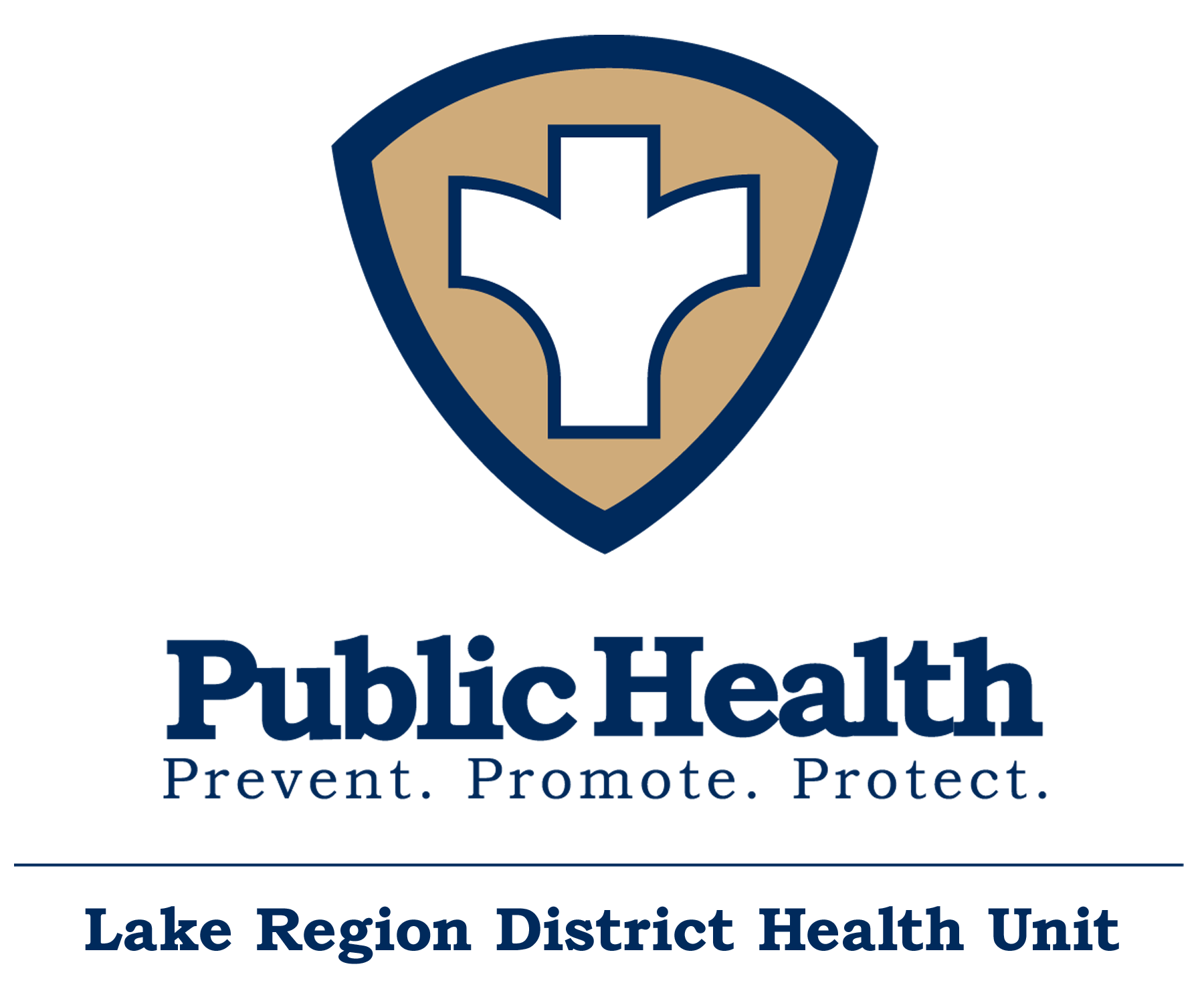 			Environmental Health Division		              Office: 524 4th Avenue NE – Unit 9; Devils Lake, ND  58301		              (701) 662-7035; www.lrdhu.com 		              Benson, Eddy, Pierce, Ramsey, Rolette, Towner, and Cavalier countiesHEALTH INSPECTION REQUEST(Inspections required per Onsite Sewage Treatment Systems Rules and Regulations for sale or transfer of property)REPORT OF INSPECTION – Individual Onsite Sewer System (Current homeowner/representative to fill out)PRIMARY TREATMENT consists of        ____ Septic Tank         ____Cesspool.Distance from “tank” to well, ________ feet.   Material, _______________, Total liquid capacity,_____________ Gallons.Depth from the surface, ________ feet. Distance from water body, _____ feet. Distance to nearest lot line, _________  feet.SECONDARY TREATMENT (drainfield) consists of     ____Trenches    ____  Bed     ____    Mound      ____   Other:Distance from “drainfield” to well, __________ feet;  foundation, ______, feet;  Nearest lot line: ______ feet.Total length of trenches, __________ feet;  Number of trenches, ________,   Distance between trenches, _________ feet.Size of Bed; _______X_________ feet,   Size of Mound;  ___________X___________ feet.   Note the following items found in the home: ___Garbage Disposal   ___Water Softener  ___Basement Drains  ___Basement Sewage Pump      Sewage effluent surfacing or being pumped on top of the ground?      ___  Yes        ___  No   ___ UnsureSewage effluent surfacing/backing up inside the building (basement etc.)?   ____ Yes    ____ No   ___ UnsureSump pump water entering onsite sewage treatment system? ____Yes  ___No     ___ Unsure     INDIVIDUAL WATER – SUPPLY SYSTEMDistance of well from:Septic Tank, __________ feet, Drainfield, ____________ feet, Nearest Lot Line, _________ feet, Distance to Lake or other water body, ____________ feet.Pump located in:  ___ Pitless unit in well      ___ Basement      ___ Pump room off of Basement     ___ Pump Pit      ___ Pump houseCURRENT HOMEOWNER ACKNOWLEDGEMENTI _____________________________________________________________, homeowner(s) of the property listed above, state that:_____ I have not had any problems with the onsite sewer system, including the septic tank and drainfield system. _____ I have had problems with the septic system.  Problems noted include:          ______ Septic system has surfaced/backed up in to the basement           ______ Septic system pumps septic on top the ground         ______ Other:  ________________________________________________________________________________----------------------------------------------------------------------------------------------------------------------------------------------------------------------Septic tank pumping: ______ I have had the septic tank pumped on a regular basis.                      How often has the septic tank(s) been pumped out by a ND licensed pumper? ______________________________		When was the last time the septic tank was pumped out by a ND licensed pumper? ___________________________	List septic tank pumper company name: ____________________________________________________________________ I have not had the septic tank pumped on a regular basis. The above acknowledgements are true as indicated by my signature below:__________________________________        _________________________________                _______________________Homeowner(s) signature			       Printed name			               Date			            SELLER OR HOMEOWNER’S SKETCH OF THE SEPTIC AND WATER SYSTEMSITE/PHYSICAL ADDRESS:SITE/PHYSICAL ADDRESS:SITE/PHYSICAL ADDRESS:COUNTY AND LEGAL DESCRIPTION (Include Section, Township Name and Number, and Range)COUNTY AND LEGAL DESCRIPTION (Include Section, Township Name and Number, and Range)COUNTY AND LEGAL DESCRIPTION (Include Section, Township Name and Number, and Range)SUBDIVISION/LOT # (if applicable)SUBDIVISION/LOT # (if applicable)SUBDIVISION/LOT # (if applicable)REQUESTION INSPECTION OF:REQUESTION INSPECTION OF:EXPECTED CLOSURE DATE:  ___ WATER SUPPLY     ___ SEWAGE TREATMENT (Permit # ______)      OTHER____  ___ WATER SUPPLY     ___ SEWAGE TREATMENT (Permit # ______)      OTHER____EXPECTED CLOSURE DATE:The following information must be provided to LRDHU to allow processing of this application.The following information must be provided to LRDHU to allow processing of this application.The following information must be provided to LRDHU to allow processing of this application.LENDING INSTITUTION:REALTY COMPANY:REALTY COMPANY:LENDING INSTITUTION:REALTY COMPANYREALTY COMPANYCONTACT NAME:ADDRESS:ADDRESS:ADDRESS (city, zip code)CONTACT PERSON:CONTACT PERSON:PHONE/EMAIL:PHONE/EMAIL:PHONE/EMAIL:NUMBER OF BEDROOMS NOTED FOR PROPERTY:NUMBER OF BEDROOMS NOTED ON SALE OF PROPERTY:        NUMBER OF BEDROOMS NOTED ON SALE OF PROPERTY:        CURRENT HOMEOWNER(S):PURCHASER(S):PURCHASER(S):NAME:NAME:NAME:ADDRESS:ADDRESS:ADDRESS:CITY, ZIP CODE:CITY, ZIP CODE:CITY, ZIP CODE:PHONE:PHONE:PHONE:ALTERNATE PHONE:ALTERNATE PHONE:ALTERNATE PHONE: